SMLOUVA  O  DÍLOčíslo OD/07/2021I.Smluvní strany1.1. Objednatel:		Město Chrastava                          		náměstí 1. máje 1			463 31   Chrastava			IČ: 00262871   			DIČ: CZ00262871			Zastoupený:	Ing. Michaelem Canovem, starostouZastoupený ve věcech technických:  xxxxxxxxxxxxxxxxxxxxxxxxxxx                                                      		tel: xxx xxx xxx, e-mail: xxxxxxxxxxxxxxxxxxx					xxxxxxxxxxxxxxxxxxxxxxxxxxxxxxxxxxxxxxx					tel: xxx xxx xxx, e-mail: xxxxxxxxxxxxxxxxxxxxxx					technický dozor objednatele, který bude zapsán ve st. deníku1.2.  Zhotovitel:      	Josef Patočka                                 	1. máje 103/12 460 01  Liberec			IČ:   75907496			DIČ: xxxxxxxxxxxxxx                                	tel: xxxxxxxxxxxxxxx                                     	e-mail: xxxxxxxxxxxxxxxxSmluvní strany se v souladu se zákonem č. 89/2012 Sb., Občanský zákoník, ve znění pozdějších předpisů, dohodly, že jejich vzájemné právní vztahy vzniklé na základě této smlouvy o dílo se budou řídit zákonem 
č. 89/2012 Sb., Občanský zákoník, ve znění pozdějších předpisů.II.Předmět plněníPředmětem plnění této smlouvy jsou stavební práce v rámci akce: Chemická injektáž a omítky v Mateřské škole, Chrastava, Revoluční 488, objekt v Nádražní ulici.Rozsah předmětu plnění je stanoven rozpočtem dodavatele, který je nedílnou součástí této smlouvy jako Příloha č. 1.Dílo v rozsahu této smlouvy bude mít základní technické parametry dle platných norem.Zhotovitel se zavazuje provést dílo svým jménem, na svůj náklad, své nebezpečí a na vlastní odpovědnost. Objednatel má právo přikázat změnu provádění díla, oproti způsobu provádění díla původně sjednaném touto smlouvou. V takovém případě má však povinnost uhradit případné zvýšení nákladů a případné škody s tím spojené a zohlednit termín dokončení prací, které jsou tímto rozhodnutím dotčeny. Objednatel má právo přizvat další prováděcí společnost na dodání části stavby. V takovém případě bude sepsán dodatek k této smlouvě. Jiné práce nekryté touto smlouvou je nutné zhotoviteli s jeho souhlasem samostatně zadat. Objednatel je povinen vícepráce uhradit a zohlednit termín dokončení prací.Změny podkladů a vícepráce požadované zhotovitelem mohou být provedeny pouze s písemným souhlasem objednatele. Práce provedené nad rámec smlouvy, které nebyly objednatelem odsouhlaseny, nebudou zhotoviteli uhrazeny a rozhodnutím objednatele může být zhotoviteli nařízeno jejich odstranění na náklady zhotovitele. Úhrada však zhotoviteli náleží, jestliže objednatel takovéto práce dodatečně převezme. Předmětem této smlouvy není: inženýrská činnost investora, práce nebo opatření jež vyplynulo z podmínek pro vydání stavebního povolení nebo ze stavebně technického průzkumu, pokud nejsou vysloveně specifikovány ve smlouvě.III.Výchozí podkladyPodkladem pro uzavření této smlouvy je:rozpočet dodavatele, složený z krycího listu a položkového rozpočtuIV.CenaCena za zhotovení předmětu plnění této smlouvy v rozsahu článku II. této smlouvy, včetně dodání materiálu ke zhotovení díla, je stanovena dohodou smluvních stran podle ustanovení § 2 zákona č. 526/1990 sb., o cenách, v platném znění. Tato cena je součtem všech položek dle cenové nabídky zhotovitele – rozpočtu.Celková cena bez DPH	612.868,00 KčDPH 21%                                                      	128.702,28 Kč Celková cena včetně DPH            	741.570,28 KčSmluvní cena je sjednána jako cena konečná v rozsahu provádění prací dle položkového rozpočtu viz. příloha číslo 1.Případné vícepráce objednané zhotovitelem, nebo vzniklé na základě technického stavu objektu bude řešit dodatek k  této smlouvě nebo oboustranně podepsaný protokol. Bez uzavření tohoto dodatku nebo protokolu není ani jedna ze zúčastněných stran oprávněna tyto práce provádět, nebo jejich provedení vymáhat.Cena neobsahuje poplatky za používání veřejných prostranství v rozsahu nezbytného přiděleného obvodu staveniště, rovněž pak poplatky za udělení souhlasu s provedením výkopových prací. Škody vzniklé prováděním prací hradí zhotovitel v plné výši.Objednatel nebude poskytovat zálohy.V.Doba plněníTermíny plnění předmětu smlouvy podle článku II. jsou následující:                       	Termín zahájení:        	červen, červenec 2021 (předpoklad)					                       			Termín dokončení:	srpen 2021 (nejpozdější termín ukončení)		Doba trvání stavby:	60 dnů od protokolárního předání staveništěVýše uvedené termíny jsou oboustranně závazné v případě předání staveniště nejméně 3 dny před uvedeným zahájení stavby. V provádění stavby nesmí od jejího předání zhotoviteli po její dokončení bránit práva třetích osob. Dílo je splněno řádným včasným provedením a předáním zhotovitele objednateli. O předání předmětu díla bude sepsán předávací protokol podepsaný oběma smluvními stranami nebo jejich pověřenými zástupci. Zhotovitel vyzve objednatele k převzetí díla minimálně 3 dny předem. Případný posun termínu zahájení bude kompenzován posunem termínu dokončení a to stejným směrem i časovou délkou.Jestliže zhotovitel připraví dílo nebo jeho dohodnutou část k odevzdání před dohodnutým termínem, zavazuje se objednavatel toto dílo převzít i v dřívějším nabídnutém termínu. Objednatel se zavazuje, že řádně dokončené dílo převezme a zaplatí za něj zhotoviteli po jeho zhotovení dohodnutou cenu. Objednatel není povinen převzít dílo s vadami.Termíny předmětu plnění této smlouvy o dílo budou prodlouženy pokud:vícepráce oproti ve smlouvě dohodnutém rozsahu na příslušné části předmětu plnění přesáhnou 5% v cenové úrovni bez DPHvznikla překážka okolností na straně objednatelevznikla překážka vyšší mocí nebo jinými okolnostmi zhotovitelem neovlivnitelnými.Jakmile překážky pominou, je zhotovitel povinen znovu zahájit práce a informovat o tom bezodkladně objednatele.Vlastnické právo k předmětu díla a odpovědnost za škodu na něm: vlastníkem díla je objednatelzhotovitel odpovídá za škodu na díle až do okamžiku jeho předání objednateli, ledaže by ke škodě došlo působením vyšší moci (např. živelná pohroma)zhotovitel odpovídá i za škodu na věcech dosud do díla nezabudovaných, uložených na pozemku objednatele, případně za ztrátu těchto věcí, a to až do doby předání díla objednateli.  VI.Platební podmínkyCenu za zhotovení díla uhradí objednatel na základě faktury se splatností 14 dnů, vystavené zhotovitelem.Konečnou fakturu vystaví zhotovitel do 14 dnů po předání díla. V případě, že faktura nebude obsahovat všechny potřebné účetní náležitosti, objednatel je oprávněn vrátit je zhotoviteli k doplnění. V takovém případě se přeruší plynutí lhůty splatnosti a nová lhůta splatnosti začne běžet doručením opravené faktury objednateli. VII.Záruční doba, zodpovědnost za vadyZhotovitel zodpovídá za to, že předmět této smlouvy je zhotovený podle podmínek smlouvy. Zhotovitel zodpovídá za to, že dodávka nebo její část je kompletní a že dodané množství se shoduje s údaji v průvodních dokladech a dokumentaci skutečného provedení prací. Záruční doba na stavební práce činí 36 měsíců ode dne předání díla a na použité materiály dle záruk výrobců. Na případné vady se vztahuje záruční lhůta uvedená ve smlouvě. Toto se netýká vad způsobených neodbornou manipulací nebo nedbalostí objednatele. Smluvní strany se dohodly pro případ vady díla, že po dobu záruční doby má objednatel právo požadovat na zhotoviteli povinnost bezplatně odstranit vady nebo slevu z ceny díla dle volby objednatele. V případě záruční opravy, je zhotovitel povinen vady odstranit:drobné okamžitěostatní do 5ti pracovních dnův případě objednání náhradních výrobků či dílů u výrobce v nejbližším možném termínu, který bude objednateli předem písemně oznámen.Objednatel se zavazuje, že případnou reklamaci vady díla uplatní bezodkladně po jejím zjištění písemnou formou do rukou oprávněného zástupce zhotovitele. VIII.Podmínky provedení dílaObjednatel je povinen odevzdat požadované podklady pro dílo nejpozději do 10ti dnů ode dne vyžádání zhotovitelem.Objednatel zodpovídá za to, že řádný průběh prací zhotovitele nebude rušen neoprávněnými zásahy třetích osob s výjimkou zástupce investora a osob oprávněných, zejména zástupců dotčených orgánů státní správy.Zhotovitel se zavazuje v předstihu minimálně 3 pracovních dnů, vyzvat objednavatele k účasti na předání a převzetí dokončeného díla nebo jeho části. Zhotovitel zodpovídá za případné škody způsobené následkem své činnosti. Zhotovitel se zavazuje tyto škody odstranit nebo uhradit na vlastní náklady. Zhotovitel se zavazuje, že v průběhu realizace předmětu plnění dle této smlouvy nebude provádět takové zásahy do historických konstrukcí, které by nebyly předem písemně odsouhlaseny objednatelem či jeho zástupcem.Objednatel se zavazuje odevzdat zhotoviteli staveniště pro provedení díla zbavená práv třetích osob a zajistí přístup do prostor potřebných pro provedení díla (dvory, zábor  komunikace apod.).Zhotovitel zodpovídá za bezpečnost a ochranu zdraví svých pracovníků a bude dodržovat bezpečnostní předpisy. Zhotovitel se zavazuje vyzvat objednatele ke kontrole všech prací, které mají být zakryty nebo se stanou nepřístupnými minimálně 3 dny předem. Jestliže se objednatel nebo jeho zástupce v termínu sjednaném se zhotovitelem nedostaví a neprovede kontrolu těchto prací, je zhotovitel oprávněn případné odkrytí provést na náklady objednatele. V případě, že se při dodatečné kontrole zjistí, že práce nebyly řádně provedeny, hradí veškeré náklady spojené s kontrolou zhotovitel. Zhotovitel je povinen udržovat na vlastní náklady na převzatém staveništi pořádek a čistotu. Zamezí znečišťování příjezdových komunikací. Případné znečištění okamžitě odstraní na vlastní náklady. Zhotovitel se zavazuje vést řádně stavební deník.IX.Smluvní pokutyV případě zhotovitelem zaviněného nedodržení termínu dokončení díla bude mít objednatel právo vymáhat a zhotovitel povinnost zaplatit smluvní pokutu ve výši 0,05% z ceny stavby bez DPH za každý den prodlení po termínu dokončení stavby (opravy).Při nedodržení splatnosti faktury uhradí objednavatel zhotoviteli úrok z prodlení ve výši 0,05% z dlužné částky za každý den prodlení.Splatnost sankcí činí 10 dnů od jejich vyúčtování druhou smluvní stranou a doručení písemné výzvy k zaplacení druhé smluvní straně. Zaplacením smluvní pokuty není dotčen nárok na náhradu škody.X.Závěrečná ustanoveníTato smlouva nabývá platnosti a účinnosti dnem jejího podpisu oběma smluvními stranami, resp. oprávněnými zástupci smluvních stran. Měnit nebo doplňovat text této smlouvy je možné jen písemnými dodatky, číslovanými vzestupnou číselnou řadou, podepsanými oběma smluvními stranami, resp. oprávněnými zástupci smluvních stran.Tato smlouva je vypracována ve 2 originálních vyhotoveních, ze kterých si 1 ponechá objednatel a 1 zhotovitel.Přílohy této smlouvy tvoří: 	Příloha č. 1 – rozpočet zhotoviteleV Chrastavě dne 	20. 5. 2021					V Chrastavě dne 31. 5. 2021                _________________________                                                    ___________________________                                            za objednatele                                                                                 za zhotovitele           	  Ing. Michael Canov, starosta 	   	         	        	          	   Josef Patočka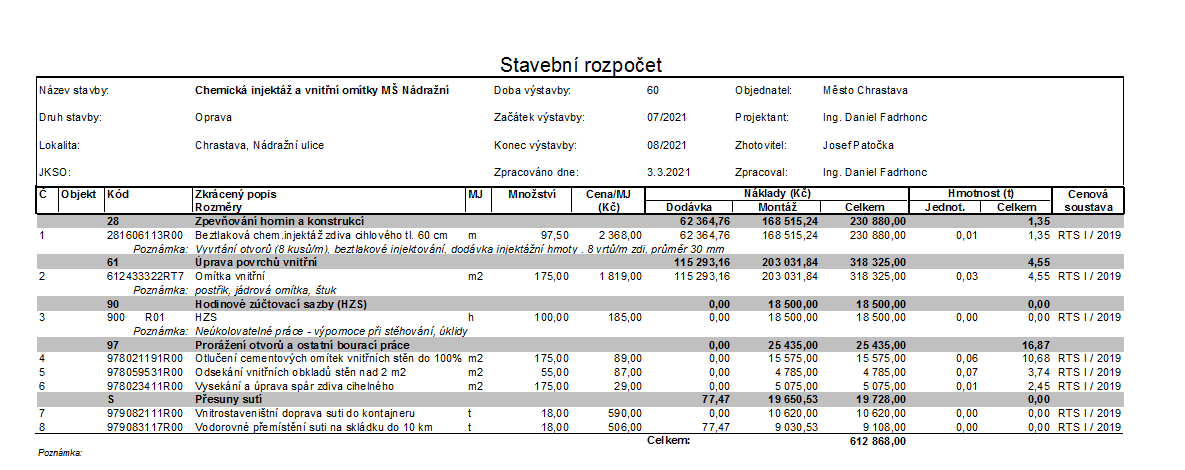 